Scouting for Food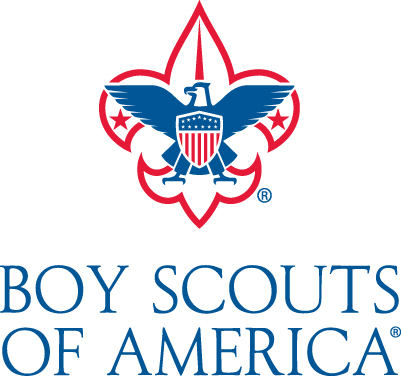 Please join us ________________ in supporting Arizona food banks! As the holiday season wraps up, food banks face the lowest food inventories throughout the year.One out of four youth in Arizona does not have enough food to feed their entire household. Help us make a difference!Scouts will return to your neighborhood to collect food items on (___________________)Please leave any donations in a grocery bag at your front door before 7:30 AM that morning so that Scouts may pick up donations that morningThe Scouts will deliver your donations to food banks on your behalf.The items that provide the most impact to our food banks are listed on the back of this sheet!If Scouts miss your donation, please call: (___________________________________)At:Would you like to get involved with BSA?For information on how your son or daughter can join Cub Scouts, Scouts BSA, or Venturing, please visit www.BeAScout.org.Scouting for FoodPlease join us ________________ in supporting Arizona food banks! As the holiday season wraps up, food banks face the lowest food inventories throughout the year.One out of four youth in Arizona does not have enough food to feed their entire household. Help us make a difference!Scouts will return to your neighborhood to collect food items on (___________________)Please leave any donations in a grocery bag at your front door before 7:30 AM that morning so that Scouts may pick up donations that morningThe Scouts will deliver your donations to food banks on your behalf.The items that provide the most impact to our food banks are listed on the back of this sheet!If Scouts miss your donation, please call: (___________________________________)At:Would you like to get involved with BSA?For information on how your son or daughter can join Cub Scouts, Scouts BSA, or Venturing, please visit www.BeAScout.org.Scouting for FoodPlease join us ________________ in supporting Arizona food banks! As the holiday season wraps up, food banks face the lowest food inventories throughout the year.One out of four youth in Arizona does not have enough food to feed their entire household. Help us make a difference!Scouts will return to your neighborhood to collect food items on (___________________)Please leave any donations in a grocery bag at your front door before 7:30 AM that morning so that Scouts may pick up donations that morningThe Scouts will deliver your donations to food banks on your behalf.The items that provide the most impact to our food banks are listed on the back of this sheet!If Scouts miss your donation, please call: (___________________________________)At:Would you like to get involved with BSA?For information on how your son or daughter can join Cub Scouts, Scouts BSA, or Venturing, please visit www.BeAScout.org.MOST HELPFUL FOODSMOST HELPFUL FOODSCanned protein - tuna, meat, chickenSoups, chili, stewsCanned fruits & vegetablesBeans & nutsPeanut butterCanned/dried milkBoxed foods Granola BarsNutrition BarsCereal (low sugar)OatmealJuice BoxesPasta and RiceApple sauceInstant mashed potatoesSUPPORT SCOUTINGwww.GrandCanyonBSA.org/donateVOLUNTEER – Whether you are a parent, former scout, community leader, or someone who just wants to help, we would love to help you find a community to support in Scouting.  Apply today!FRIENDS OF SCOUTING – Our annual direct giving campaign, which is our largest source of support.  You FOS campaign contribution allows us to keep camp costs low and provide support for tens of thousands of Scouts across Arizona!ARIZONA CHARITABLE TAX CREDIT – This tax credit allows you to donate up to $800 (married) or $400 (other filing statuses) to a qualifying charitable organization such as Grand Canyon Council, BSA Outreach, LLC. You can receive dollar for dollar tax credit on your state tax and claim it on federal tax.ENDOWMENTS, BEQUESTS, AND LEGACY GIFTS – Provide a gift that will continue to support Scouting for years to come and impact the lives of thousands of youth across the state of Arizona!SUPPORT SCOUTINGwww.GrandCanyonBSA.org/donateVOLUNTEER – Whether you are a parent, former scout, community leader, or someone who just wants to help, we would love to help you find a community to support in Scouting.  Apply today!FRIENDS OF SCOUTING – Our annual direct giving campaign, which is our largest source of support.  You FOS campaign contribution allows us to keep camp costs low and provide support for tens of thousands of Scouts across Arizona!ARIZONA CHARITABLE TAX CREDIT – This tax credit allows you to donate up to $800 (married) or $400 (other filing statuses) to a qualifying charitable organization such as Grand Canyon Council, BSA Outreach, LLC. You can receive dollar for dollar tax credit on your state tax and claim it on federal tax.ENDOWMENTS, BEQUESTS, AND LEGACY GIFTS – Provide a gift that will continue to support Scouting for years to come and impact the lives of thousands of youth across the state of Arizona!MOST HELPFUL FOODSMOST HELPFUL FOODSCanned protein - tuna, meat, chickenSoups, chili, stewsCanned fruits & vegetablesBeans & nutsPeanut butterCanned/dried milkBoxed foods Granola BarsNutrition BarsCereal (low sugar)OatmealJuice BoxesPasta and RiceApple sauceInstant mashed potatoesSUPPORT SCOUTINGwww.GrandCanyonBSA.org/donateVOLUNTEER – Whether you are a parent, former scout, community leader, or someone who just wants to help, we would love to help you find a community to support in Scouting.  Apply today!FRIENDS OF SCOUTING – Our annual direct giving campaign, which is our largest source of support.  You FOS campaign contribution allows us to keep camp costs low and provide support for tens of thousands of Scouts across Arizona!ARIZONA CHARITABLE TAX CREDIT – This tax credit allows you to donate up to $800 (married) or $400 (other filing statuses) to a qualifying charitable organization such as Grand Canyon Council, BSA Outreach, LLC. You can receive dollar for dollar tax credit on your state tax and claim it on federal tax.ENDOWMENTS, BEQUESTS, AND LEGACY GIFTS – Provide a gift that will continue to support Scouting for years to come and impact the lives of thousands of youth across the state of Arizona!SUPPORT SCOUTINGwww.GrandCanyonBSA.org/donateVOLUNTEER – Whether you are a parent, former scout, community leader, or someone who just wants to help, we would love to help you find a community to support in Scouting.  Apply today!FRIENDS OF SCOUTING – Our annual direct giving campaign, which is our largest source of support.  You FOS campaign contribution allows us to keep camp costs low and provide support for tens of thousands of Scouts across Arizona!ARIZONA CHARITABLE TAX CREDIT – This tax credit allows you to donate up to $800 (married) or $400 (other filing statuses) to a qualifying charitable organization such as Grand Canyon Council, BSA Outreach, LLC. You can receive dollar for dollar tax credit on your state tax and claim it on federal tax.ENDOWMENTS, BEQUESTS, AND LEGACY GIFTS – Provide a gift that will continue to support Scouting for years to come and impact the lives of thousands of youth across the state of Arizona!MOST HELPFUL FOODSMOST HELPFUL FOODSCanned protein - tuna, meat, chickenSoups, chili, stewsCanned fruits & vegetablesBeans & nutsPeanut butterCanned/dried milkBoxed foods Granola BarsNutrition BarsCereal (low sugar)OatmealJuice BoxesPasta and RiceApple sauceInstant mashed potatoesSUPPORT SCOUTINGwww.GrandCanyonBSA.org/donateVOLUNTEER – Whether you are a parent, former scout, community leader, or someone who just wants to help, we would love to help you find a community to support in Scouting.  Apply today!FRIENDS OF SCOUTING – Our annual direct giving campaign, which is our largest source of support.  You FOS campaign contribution allows us to keep camp costs low and provide support for tens of thousands of Scouts across Arizona!ARIZONA CHARITABLE TAX CREDIT – This tax credit allows you to donate up to $800 (married) or $400 (other filing statuses) to a qualifying charitable organization such as Grand Canyon Council, BSA Outreach, LLC. You can receive dollar for dollar tax credit on your state tax and claim it on federal tax.ENDOWMENTS, BEQUESTS, AND LEGACY GIFTS – Provide a gift that will continue to support Scouting for years to come and impact the lives of thousands of youth across the state of Arizona!SUPPORT SCOUTINGwww.GrandCanyonBSA.org/donateVOLUNTEER – Whether you are a parent, former scout, community leader, or someone who just wants to help, we would love to help you find a community to support in Scouting.  Apply today!FRIENDS OF SCOUTING – Our annual direct giving campaign, which is our largest source of support.  You FOS campaign contribution allows us to keep camp costs low and provide support for tens of thousands of Scouts across Arizona!ARIZONA CHARITABLE TAX CREDIT – This tax credit allows you to donate up to $800 (married) or $400 (other filing statuses) to a qualifying charitable organization such as Grand Canyon Council, BSA Outreach, LLC. You can receive dollar for dollar tax credit on your state tax and claim it on federal tax.ENDOWMENTS, BEQUESTS, AND LEGACY GIFTS – Provide a gift that will continue to support Scouting for years to come and impact the lives of thousands of youth across the state of Arizona!